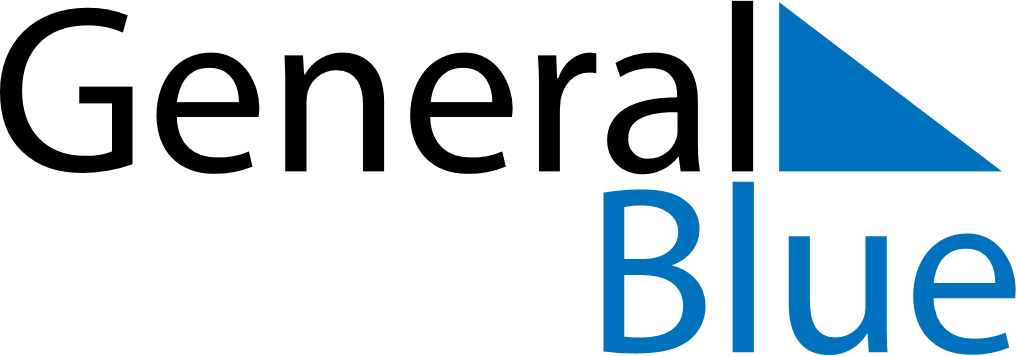 April 2024April 2024April 2024April 2024MalawiMalawiMalawiSundayMondayTuesdayWednesdayThursdayFridayFridaySaturday1234556Easter Monday7891011121213Eid al Fitri14151617181919202122232425262627282930